НОВОВОРОНЦОВСЬКА РАЙОННА ДЕРЖАВНА АДМІНІСТРАЦІЯ ВІДДІЛ ОСВІТИ, МОЛОДІ ТА СПОРТУН А К А З     _28.03.2018________№ ___71_____Про участь у півфінальних змаганняхчемпіонату Херсонської області з шахів серед юнаків та дівчат до 20 роківЗ метою розвитку фізичної культури та спорту , пропаганди здорового способу життя та створення умов для популяризації та подальшого розвитку  шахів, відповідно до Положення про проведення чемпіонату Херсонської області з шахів серед юнаків та дівчат до 20 роківН А К А З У Ю:1. Головному спеціалісту з питань фізичного виховання і спорту відділу освіти Шипулову О.С. організувати виїзд  в місто Херсон  02 -06 квітня  2018 року на півфінальні змагання чемпіонату Херсонської області з шахів серед юнаків та дівчат до 20 років, учасника:Панасюк Ірина, Любимівська ЗОШ2. Представником  та тренером команди призначити вчителя Ткаченка В.Г, поклавши на нього  відповідальність за збереження життя і здоров’я дитини.3. Виїзд здійснити за рахунок залучених коштів.4. Директору Любимівської ЗОШ  звільнити ученицю від навчального процесу відповідно до письмових заяв батьків.5.  Контроль за виконанням наказу покласти  на головного спеціаліста з питань молоді та спорту Шипулова О.С.Начальник відділуосвіти, молоді та спорту                                                                Т.М. Фоменко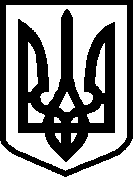 